RESULTADO – TOMADA DE PREÇO023611EM51332HEMU2O Instituto de Gestão e Humanização – IGH, entidade de direito privado e sem fins lucrativos,classificado como Organização Social, vem tornar público o resultado da Tomada de Preços, coma finalidade de adquirir bens, insumos e serviços para o HEMU - Hospital Estadual da Mulher, comendereço à Rua R-7, S/N, Setor Oeste, Goiânia, CEP: 74.125-090.Art. 10º Não se exigirá a publicidade prévia disposta no artigoBionexo do Brasil LtdaRelatório emitido em 20/10/2023 11:03II. EMERGÊNCIA: Nas compras ou contratações realizadas em caráter de urgência ouemergência, caracterizadas pela ocorrência de fatos inesperados e imprevisíveis, cujo nãoatendimento imediato seja mais gravoso, importando em prejuízos ou comprometendo asegurança de pessoas ou equipamentos, reconhecidos pela administração.CompradorIGH - HEMU - Hospital Estadual da Mulher (11.858.570/0002-14)Rua R 7, esquina com Av. Perimetral s/n - Setor Oeste - GOIÂNIA, GO CEP: 74.530-020Relação de Itens (Confirmação)Pedido de Cotação : 319544668COTAÇÃO Nº 51332 MEDICAMENTOS - HEMU OUT/2023Frete PróprioObservações: *PAGAMENTO: Somente a prazo e por meio de depósito em conta PJ do fornecedor. *FRETE: Sóserão aceitas propostas com frete CIF e para entrega no endereço: RUA R7 C/ AV PERIMETRAL, SETOR COIMBRA,Goiânia/GO CEP: 74.530-020, dia e horário especificado. *CERTIDÕES: As Certidões Municipal, Estadual de Goiás,Federal, FGTS e Trabalhista devem estar regulares desde a data da emissão da proposta até a data do pagamento.*REGULAMENTO: O processo de compras obedecerá ao Regulamento de Compras do IGH, prevalecendo este emrelação a estes termos em caso de divergência.Tipo de Cotação: Cotação EmergencialFornecedor : Todos os FornecedoresData de Confirmação : TodasFaturamentoMínimoValidade daPropostaCondições dePagamentoFornecedorPrazo de EntregaFrete ObservaçõesComercial Cirurgica RioclarenseLtda- SPJAGUARIÚNA - SPUsuário Ws Rioclarense - (19) 3522-1dias após1R$ 500,000023/10/202330 ddlCIF-confirmação5800bionexo@rioclarense.com.brMais informaçõesProgramaçãode EntregaPreço PreçoUnitário FábricaValorTotalProdutoCódigoFabricante Embalagem Fornecedor Comentário JustificativaRent(%) QuantidadeUsuárioACETBETAMETAS +FOSFBETAMETASSOL INJ 3MG6,43 MG/ML2,63;1,3,4 - Nãoatende acondição depagamento/prazo.2 - Nãorespondeu e-mailde homologação.Rosana DeOliveiraMoura+ComercialCirurgicaRioclarenseLtda- SPMG/ML SUSINJ CX 25AMP VDTRANS X 1MLDUOFLAM,CRISTALIAR$R$R$133779--700 Ampola7,8000 0,00005.460,0000+3,94520/10/202310:52MG/ML /MLML - AMPOLA1FENOCRIS;1 - Não atende acondição de100MG/MLFENOBARBITALSOL INJFENOCRIS100MG/MLIM/IV CXC/25AP X2ML,Rosana DeOliveiraMouraIM/IV CXC/25AP X2ML - . -Ampola -AMP -CRISTALIAAmpolaComercialCirurgicaRioclarenseLtda- SPpagamento/prazo.2,3,5 - Não atingefaturamentomínimo. 4 - Nãorespondeu e-mailde homologação.100MG/ML 2ML(M) ->R$R$R$472,0000218612--200 Unidade2,3600 0,0000AMPOLA20/10/202310:52200MGCRISTALIATotalParcial:R$9900.000.05.932,0000Total de Itens da Cotação: 2Total de Itens Impressos: 2TotalGeral:R$5.932,0000Clique aqui para geração de relatório completo com quebra de página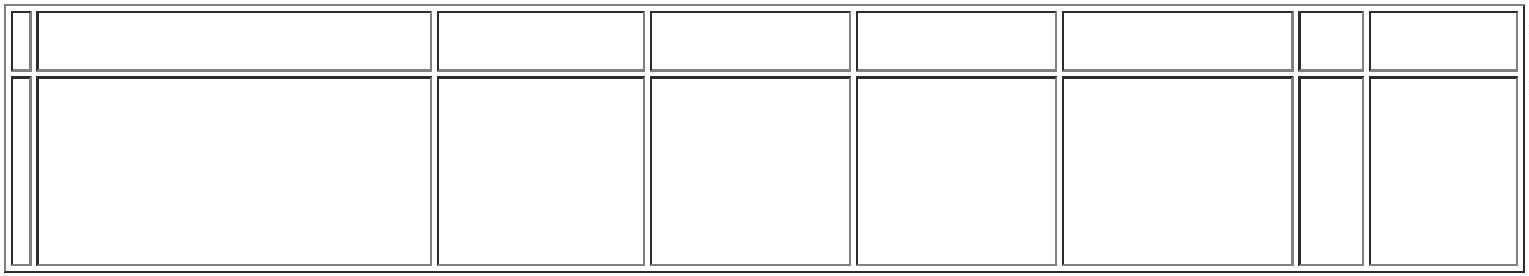 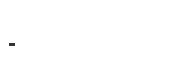 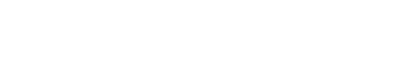 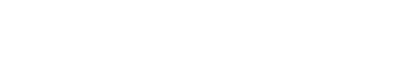 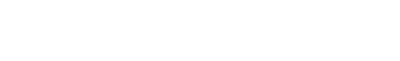 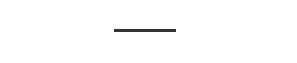 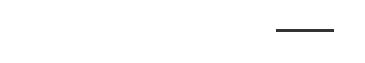 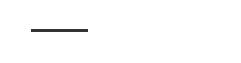 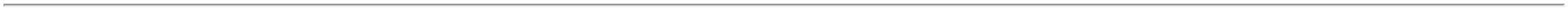 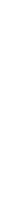 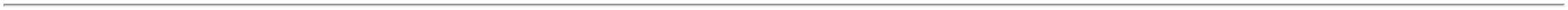 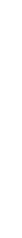 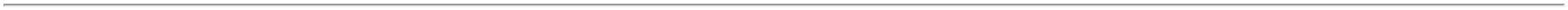 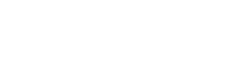 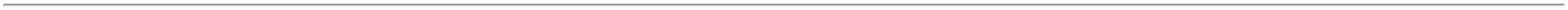 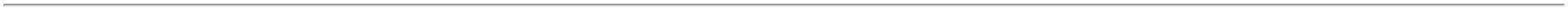 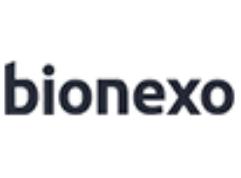 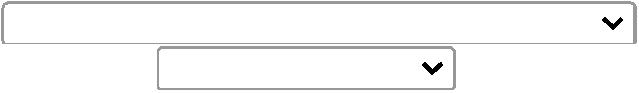 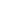 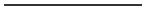 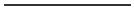 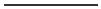 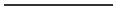 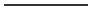 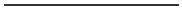 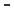 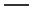 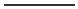 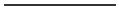 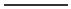 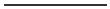 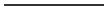 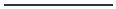 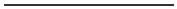 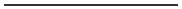 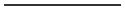 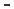 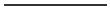 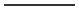 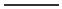 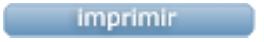 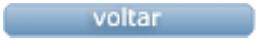 